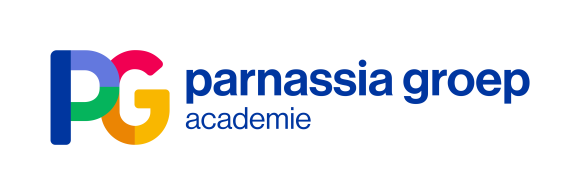 Wetenschappelijk Middagprogramma | november 2021Nascholing Psychiatrie – Aandachtsgebied Volwassenenpsychiatrie – regio RijnmondTijd16.00-18.00 uurLocatieOnline (via Zoom)OrganisatieProf. Dr. C.L. Mulder, psychiater/ plv. opleider Antes enDr. N. van Beveren, psychiater/ opleider Antes, i.s.m. de Parnassia Groep AcademieInfoPetra NieuwlandAccreditatieWordt aangevraagd voor Psychiaters, Psychologen, Verslavingsartsen en Verpleegkundig Specialisten29 november 2021WEBINAR16.00-17.00 uur Onderwerp: Voorspellers van effectiviteit van ECT bij ernstige depressiesReferent: Mw. Dr. W.T.C.J. Heijnen17.00-18.00 uurOnderwerp: Programma Herstel voor iedereenReferent: Dhr. V. NieuwenhuizenVoorzitter: Dr. N. van Beveren, psychiater